		CERTIFICATE OF COMPLETIONThis is to certify that: Mr/Mrs ………….has completed the whole coursewithin the project 	„Money & Life Skills – Financial Capability Made Easy”on …………..………. 
(date)……………………………………………..…..….(place, date)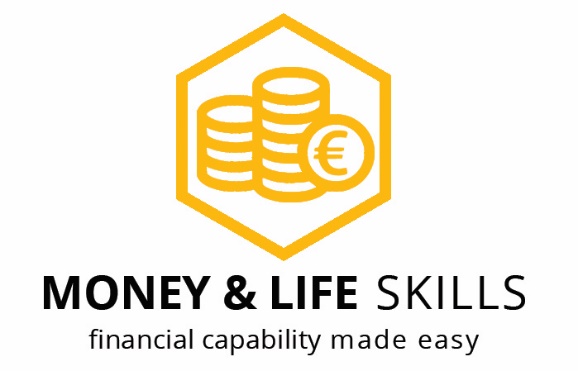 ……………………………………………..…..….(name of trainer)……………………………………………..…..….(stamp and signature of trainer)